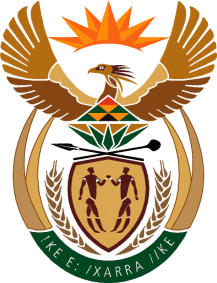 MINISTRY: PUBLIC SERVICE AND ADMINISTRATIONREPUBLIC OF SOUTH AFRICANATIONAL ASSEMBLYQUESTION FOR WRITTEN REPLY DATE:		13 MARCH 2020QUESTION NO.: 	431		Mrs M O Clarke (DA) to ask the Minister of Public Service and Administration:(1)	What is the name of each official in each (a) national and (b) provincial department who has been suspended for more than 60 days;(2)	What are the reasons for each disciplinary action being instituted against each official;(3)	What is the (a) period of each suspension and (b) cost thereof;(4)	What are the reasons that the cases have not yet been concluded?	NW612EREPLY:(a)  Tag A provide the names of officials from National Departments who have been suspended for more than 60 days.(b)	Tag B provide the names of officials from Provincial Departments who have been suspended for more than 60 days.(2)	Tags A and B provide reasons for each disciplinary action instituted against each official.(3)	Tag A and B provide (a) the period and (b) the cost of each suspension. (4)	Tag A and B provide the reasons why the cases have not being concluded. (5)	These responses are those of the departments which have submitted their information to the Department